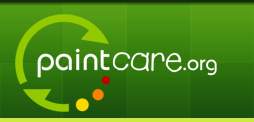 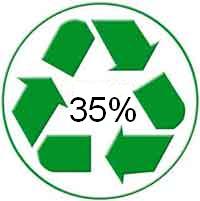 TABLE OF CONTENTSEXECUTIVE OVERVIEW	2INTRODUCTION	2METHODOLOGY	2RESULTS	2EXECUTIVE OVERVIEW	Just over one-fifth of  households (22%) are now aware of the new  state law that provides a statewide system for managing leftover paint. (Q2)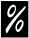 Respondents in Central/Eastern Oregon and those over the age of 65 indicated the highest levels of awareness (32% and 28%, respectively).	When asked how respondents would currently likely dispose of unneeded paint, about one-third would call a garbage or recycling organization, one-third would take the paint to a government recycler, and one-third would store the paint for future use. (Q1)	Of those who indicated an awareness of the PaintCare program, newspapers were the most frequently mentioned source of the information, followed by word-of-mouth, TV news stories, and Radio news stories. (Q3)	Respondents felt that it was important to have a program in place that accepts unneeded paint, with 61% saying it is very important, 31% saying it is somewhat important and just 8% saying it is not important. (Q4)Residents of  and females were most likely to answer very important (72% and 68%, respectively).	A vast majority of respondents believe that the consumer fees per-can of paint are reasonable, with 33% calling them very reasonable, and 40% calling them somewhat reasonable. About one-quarter (23%) consider the fees unreasonable. (Q5)Those ages 35-44 and female respondents were most likely to find the fees reasonable (81% and 79%, respectively).	Those who were aware of PaintCare were asked where they would like to currently be able to take their paint for proper management. Many said they can take their paint to government facilities (41%) or to Metro (21%). (Q6a)Among those in the  area, 63% cited Metro (the regional government entity).  	Those who were unaware of PaintCare were asked where they would like to be able to take their unneeded paint. The most common responses included government facilities (24%), Metro (21%), paint stores (20%), and “big box” stores (18%). (Q6b)	When asked if the new PaintCare program would encourage them to recycle their paint, over half said they would be more likely (56%), while 41% said it would make no difference, and virtually no one said it would make them less likely (1%). (Q7)INTRODUCTIONBradshaw Advertising was interested in assessing public awareness of a recent  state law titled PaintCare. PaintCare provides for a statewide system to properly manage and recycle left-over and unneeded paint. To gather insights into awareness, Riley Research conducted a statewide telephone poll.METHODOLOGY A total of 409 interviews were conducted among  statewide homeowners, providing a margin of error of +/- 4.8%, at a 95% level of confidence. Interviews were conducted between the hours of 5pm and 9pm, from August 4th through 10th, 2010.Quotas were set with regards to age, to ensure that the target population was reached in the survey. As such, respondents’ age was monitored to ensure that a minimum of 80% of the respondents were between the ages of 25 and 64; with no more than 10% between the ages of 18 and 24, and no more than 10% over the age of 65. In the final sample, 88% of the respondents were between the ages of 25 and 64.Regional breakouts were defined for cross tabulations. The counties were classified into the following regions:  Metro: Clackamas, , : Benton, Lane, Linn, Marion, Polk, YamhillSouthern: Douglas, Jackson, JosephineCentral / Eastern: Baker, Crook, Deschutes, Gilliam, Grant, Harney, Hood River, Jefferson, Klamath, Lake, Malheur, Morrow, Sherman, Umatilla, Union, Wasco, Wallowa, WheelerCoast: Clatsop, Coos, Curry, , TillamookThe Executive Overview is followed by question-by-question cross-tabulations. The language in the cross tab question headings is the exact language used in the survey.  RESULTSQ1. If and when you found yourself with leftover, unneeded paint, how would you most likely dispose of that paint? (Unaided, Multiple Responses)				AWARENESS	RECYCLING	GENDER	AGE	REGION	OF NEW LAW	LIKLIHOOD	—————————	————————————————————————	————————————————————————	——————————————	—————————										WLLA	CENT				SOME						FE	18-	35-	45-	55-		PDX	METT	RAL/	SOU	CO	VERY	WHAT	NOT	MORE	NO	Total	MALE	MALE	34	44	54	64	65+	MTRO	VLLY		AST	AWRE	AWRE	AWRE	LKLY	DIFF	—————	————	————	————	————	————	————	————	————	————	————	————	————	————	————	————	————	————Total Participants	409	211	198	22	37	103	189	50	171	123	50	43	22	27	61	319	229	168		52%	48%	5%	9%	25%	46%	12%	42%	30%	12%	11%	5%	7%	15%	78%	56%	41%Call garbage/recycling/	31%	30%	31%	41%	30%	39%	29%	24%	31%	33%	22%	28%	45%	11%	31%	32%	30%	33%  disposal co/orgTake to government recycler	31 	36 	25 	14 	35 	28 	32 	34 	41 	25 	18 	30 	14 	26 	31 	31 	29 	35 Storage/Save for future use	29 	26 	32 	32 	46 	30 	28 	18 	26 	27 	40 	33 	32 	37 	28 	29 	27 	30 Put in garbage	10 	9 	11 	14 	5 	10 	11 	10 	8 	12 	16 	2 	14 	7 	10 	10 	12 	7 Take to garbage/recycling/	4 	5 	3 	5 	8 	1 	4 	2 	1 	9 	2 	5 	-	11 	3 	3 	5 	2   disposal co/orgDump/Recycler - Once/yr or	4 	5 	3 	-	-	4 	6 	-	1 	5 	6 	7 	5 	4 	3 	4 	3 	4   designated recycle daysTake to retailer	3	3	4	-	5	2	4	4	4	4	2	5	-	4	11	2	4	2Let dry/take to landfill/trash	3 	3 	3 	-	3 	4 	3 	-	1 	3 	6 	7 	-	4 	2 	3 	3 	1 Pour down sewer/sink drain	0 	-	1 	-	3 	-	-	-	-	1 	-	-	-	4 	-	-	0 	-Miscellaneous	5 	2 	7 	5 	-	8 	3 	10 	4 	5 	8 	2 	9 	11 	2 	5 	5 	4 Don't know	2 	3 	2 	5 	5 	1 	1 	6 	4 	-	6 	2 	-	4 	3 	2 	3 	1          Chi Square	15.64	51.63	62.18	40.63	15.02	.110	.103	.014	.004	.131Q2. Are you aware of a recent  state law that provides for a statewide system to manage left-over paint through an organization called PaintCare? (If Aware) Is that very or somewhat aware?				AWARENESS	RECYCLING	GENDER	AGE	REGION	OF NEW LAW	LIKLIHOOD	—————————	————————————————————————	————————————————————————	——————————————	—————————										WLLA	CENT				SOME						FE	18-	35-	45-	55-		PDX	METT	RAL/	SOU	CO	VERY	WHAT	NOT	MORE	NO	Total	MALE	MALE	34	44	54	64	65+	MTRO	VLLY		AST	AWRE	AWRE	AWRE	LKLY	DIFF	—————	————	————	————	————	————	————	————	————	————	————	————	————	————	————	————	————	————Total Participants	409	211	198	22	37	103	189	50	171	123	50	43	22	27	61	319	229	168		52%	48%	5%	9%	25%	46%	12%	42%	30%	12%	11%	5%	7%	15%	78%	56%	41%Very aware	7%	9%	5%	5%	8%	6%	6%	10%	5%	8%	12%	5%	5%	100%	-	-	5%	8%Somewhat aware	15 	15 	15 	18 	14 	12 	15 	18 	13 	18 	20 	9 	14 	-	100 	-	17 	12 Not aware at all	78 	76 	80 	73 	78 	83 	79 	70 	82 	73 	68 	86 	82 	-	-	100 	76 	80 Refused / Don't know	0 	-	1 	5 	-	-	-	2 	1 	1 	-	-	-	-	-	-	1 	-         Chi Square	4.77	14.61	9.59	814.00	5.01	.190	.263	.652	.001	.171Q3. How did you learn about the PaintCare program? (Unaided, Multiple Responses)				AWARENESS	RECYCLING	GENDER	AGE	REGION	OF NEW LAW	LIKLIHOOD	—————————	————————————————————————	————————————————————————	——————————————	—————————										WLLA	CENT				SOME						FE	18-	35-	45-	55-		PDX	METT	RAL/	SOU	CO	VERY	WHAT	NOT	MORE	NO	Total	MALE	MALE	34	44	54	64	65+	MTRO	VLLY		AST	AWRE	AWRE	AWRE	LKLY	DIFF	—————	————	————	————	————	————	————	————	————	————	————	————	————	————	————	————	————	————Total Participants	88	50	38	5	8	18	40	14	30	32	16	6	4	27	61	0	52	34		57%	43%	6%	9%	20%	45%	16%	34%	36%	18%	7%	5%	31%	69%	0%	59%	39%Newspaper / News story	30%	32%	26%	20%	25%	17%	38%	36%	23%	34%	25%	33%	50%	33%	28%	-	29%	32%Word-of-mouth	20 	20 	21 	20 	25 	39 	18 	7 	27 	19 	25 	-	-	19 	21 	-	21 	21 TV / News story	14 	14 	13 	-	13 	11 	15 	21 	7 	22 	13 	17 	-	7 	16 	-	17 	9 Radio / News story	10 	12 	8 	20 	13 	22 	8 	-	10 	13 	13 	-	-	15 	8 	-	12 	9 Retail Employee	7 	6 	8 	-	-	6 	8 	14 	3 	6 	13 	17 	-	11 	5 	-	6 	9 Newspaper / Ad	5 	4 	5 	-	-	6 	5 	7 	10 	-	-	17 	-	4 	5 	-	6 	3 Retail Poster (at store)	3 	4 	3 	20 	13 	-	-	-	-	3 	6 	17 	-	4 	3 	-	4 	3 Retail Rack Card	3 	2 	5 	-	-	6 	3 	7 	3 	-	13 	-	-	7 	2 	-	2 	6 TV / Ad	3 	4 	3 	-	-	-	3 	7 	7 	-	-	17 	-	4 	3 	-	4 	3 Internet	1 	2 	-	-	-	6 	-	-	3 	-	-	-	-	-	2 	-	2 	-Miscellaneous	5 	2 	8 	-	13 	-	3 	7 	7 	3 	-	-	25 	4 	5 	-	4 	6 Refused / don’t know	6 	4 	8 	20 	-	-	8 	7 	7 	3 	6 	-	25 	4 	7 	-	4 	3          Chi Square	4.68	41.17	42.97	5.71	3.79	.945	.594	.516	.892	.976Q4. How important is it to have a program in place that accepts unneeded, leftover paint for reuse, recycling and proper disposal?  Would you say such a program is… (Aided):				AWARENESS	RECYCLING	GENDER	AGE	REGION	OF NEW LAW	LIKLIHOOD	—————————	————————————————————————	————————————————————————	——————————————	—————————										WLLA	CENT				SOME						FE	18-	35-	45-	55-		PDX	METT	RAL/	SOU	CO	VERY	WHAT	NOT	MORE	NO	Total	MALE	MALE	34	44	54	64	65+	MTRO	VLLY		AST	AWRE	AWRE	AWRE	LKLY	DIFF	—————	————	————	————	————	————	————	————	————	————	————	————	————	————	————	————	————	————Total Participants	409	211	198	22	37	103	189	50	171	123	50	43	22	27	61	319	229	168		52%	48%	5%	9%	25%	46%	12%	42%	30%	12%	11%	5%	7%	15%	78%	56%	41%Very important	61%	55%	68%	36%	62%	60%	66%	58%	61%	60%	58%	72%	50%	70%	74%	58%	68%	53%Somewhat important	31 	36 	25 	45 	30 	31 	28 	32 	31 	33 	32 	19 	45 	19 	23 	34 	29 	33 Not important at all	8 	9 	7 	14 	8 	9 	6 	10 	8 	7 	8 	9 	5 	7 	3 	8 	3 	14 Refused	0 	0 	1 	5 	-	-	1 	-	-	1 	2 	-	-	4 	-	0 	-	1          Chi Square	7.59	15.50	9.58	13.88	19.66	.055	.215	.653	.031	.001Q5. If I told you that the consumer cost for such a program was an added fee per container of paint sold, based on 35 cents for pints and quarts, 75 cents for a gallon and $1.60 for 5 gallons of paint, would you say those fees are… (Aided):				AWARENESS	RECYCLING	GENDER	AGE	REGION	OF NEW LAW	LIKLIHOOD	—————————	————————————————————————	————————————————————————	——————————————	—————————										WLLA	CENT				SOME						FE	18-	35-	45-	55-		PDX	METT	RAL/	SOU	CO	VERY	WHAT	NOT	MORE	NO	Total	MALE	MALE	34	44	54	64	65+	MTRO	VLLY		AST	AWRE	AWRE	AWRE	LKLY	DIFF	—————	————	————	————	————	————	————	————	————	————	————	————	————	————	————	————	————	————Total Participants	409	211	198	22	37	103	189	50	171	123	50	43	22	27	61	319	229	168		52%	48%	5%	9%	25%	46%	12%	42%	30%	12%	11%	5%	7%	15%	78%	56%	41%Very reasonable	33%	29%	37%	41%	35%	35%	28%	46%	33%	31%	38%	33%	36%	41%	43%	30%	44%	20%Somewhat reasonable	40 	38 	42 	36 	46 	38 	47 	22 	41 	42 	36 	40 	36 	26 	33 	43 	42 	39 Not reasonable at all	23 	28 	18 	18 	16 	22 	24 	28 	23 	25 	22 	26 	14 	26 	23 	24 	12 	37 Refused / don’t know	3 	4 	3 	5 	3 	5 	2 	4 	3 	2 	4 	2 	14 	7 	2 	3 	2 	4          Chi Square	7.24	14.68	11.02	7.98	43.30	.065	.259	.528	.239	.001Q6a. [We talked about ways you might dispose of your extra paint, but] if you were going to take your paint somewhere for collection and proper management, can you tell me any of the places or types of places where you can currently take your paint?(Unaided, Multiple Responses)				AWARENESS	RECYCLING	GENDER	AGE	REGION	OF NEW LAW	LIKLIHOOD	—————————	————————————————————————	————————————————————————	——————————————	—————————										WLLA	CENT				SOME						FE	18-	35-	45-	55-		PDX	METT	RAL/	SOU	CO	VERY	WHAT	NOT	MORE	NO	Total	MALE	MALE	34	44	54	64	65+	MTRO	VLLY		AST	AWRE	AWRE	AWRE	LKLY	DIFF	—————	————	————	————	————	————	————	————	————	————	————	————	————	————	————	————	————	————Total Participants	88	50	38	5	8	18	40	14	30	32	16	6	4	27	61	0	52	34		57%	43%	6%	9%	20%	45%	16%	34%	36%	18%	7%	5%	31%	69%	0%	59%	39%Government facilities	41%	44%	37%	40%	25%	33%	40%	57%	23%	53%	50%	33%	50%	52%	36%	-	46%	35%Metro ( area)	27 	28 	26 	40 	25 	22 	30 	29 	63 	9 	6 	17 	-	15 	33 	-	25 	29 Recycling Centers - yearly	11 	16 	5 	-	-	17 	13 	14 	3 	16 	13 	33 	-	11 	11 	-	13 	9   cleanup/drivesPaint Stores in general	7 	10 	3 	-	13 	-	10 	7 	7 	6 	-	17 	25 	4 	8 	-	8 	6 Big Box Stores 	5 	2 	8 	20 	13 	-	3 	-	7 	3 	-	-	25 	-	7 	-	6 	3 Miscellaneous	22 	22 	21 	-	25 	33 	25 	7 	10 	19 	38 	33 	50 	30 	18 	-	17 	29 Refused / don’t know	8 	2 	16 	20 	25 	11 	3 	7 	7 	3 	13 	17 	25 	7 	8 	-	10 	3          Chi Square	11.02	22.59	44.66	6.91	4.14	.088	.544	.006	.329	.658Q6b. Can you tell me what places or types of places you would want to be able to take your unneeded, leftover paint for collection and proper management? (Unaided, Multiple Responses)				AWARENESS	RECYCLING	GENDER	AGE	REGION	OF NEW LAW	LIKLIHOOD	—————————	————————————————————————	————————————————————————	——————————————	—————————										WLLA	CENT				SOME						FE	18-	35-	45-	55-		PDX	METT	RAL/	SOU	CO	VERY	WHAT	NOT	MORE	NO	Total	MALE	MALE	34	44	54	64	65+	MTRO	VLLY		AST	AWRE	AWRE	AWRE	LKLY	DIFF	—————	————	————	————	————	————	————	————	————	————	————	————	————	————	————	————	————	————Total Participants	321	161	160	17	29	85	149	36	141	91	34	37	18	0	0	319	177	134		50%	50%	5%	9%	26%	46%	11%	44%	28%	11%	12%	6%	0%	0%	99%	55%	42%Government facilities	24%	28%	19%	24%	28%	26%	20%	33%	11%	29%	32%	43%	39%	-	-	24%	24%	23%Metro ( area)	21 	22 	19 	6 	24 	26 	20 	8 	37 	7 	6 	5 	22 	-	-	21 	20 	22 Paint Stores in general	20 	16 	24 	29 	52 	15 	17 	14 	21 	22 	24 	8 	17 	-	-	20 	21 	18 Big Box Stores	18 	13 	23 	41 	38 	15 	15 	11 	23 	16 	9 	14 	11 	-	-	18 	21 	14 Curbside pick-up	9 	9 	9 	-	7 	12 	9 	6 	11 	9 	6 	3 	6 	-	-	9 	10 	8 Somewhere close to home	8 	11 	6 	-	3 	8 	11 	-	12 	3 	6 	11 	6 	-	-	8 	5 	13 Local recycling center	7 	7 	8 	-	3 	9 	8 	6 	7 	9 	6 	11 	-	-	-	8 	7 	9 Dump/landfill	6 	6 	5 	12 	-	9 	5 	-	1 	13 	6 	5 	-	-	-	6 	5 	6 Dedication collection center	3	3	4	-	3	4	3	8	3	3	3	5	6	-	-	3	5	1Donate	3 	3 	3 	-	-	4 	4 	-	1 	5 	3 	5 	-	-	-	3 	3 	2 Miscellaneous	9 	8 	11 	12 	10 	7 	11 	8 	7 	10 	18 	8 	11 	-	-	9 	6 	13 Refused / don’t know	8 	7 	9 	6 	3 	9 	5 	22 	10 	5 	12 	3 	11 	-	-	8 	9 	7          Chi Square	12.77	72.11	100.57	0.00	16.16	.308	.005	.001	.999	.135Q7. Now that a program is in place in  for providing options for the management of leftover paint are you more likely to recycle your paint, less likely, or does it make no difference?				AWARENESS	RECYCLING	GENDER	AGE	REGION	OF NEW LAW	LIKLIHOOD	—————————	————————————————————————	————————————————————————	——————————————	—————————										WLLA	CENT				SOME						FE	18-	35-	45-	55-		PDX	METT	RAL/	SOU	CO	VERY	WHAT	NOT	MORE	NO	Total	MALE	MALE	34	44	54	64	65+	MTRO	VLLY		AST	AWRE	AWRE	AWRE	LKLY	DIFF	—————	————	————	————	————	————	————	————	————	————	————	————	————	————	————	————	————	————Total Participants	409	211	198	22	37	103	189	50	171	123	50	43	22	27	61	319	229	168		52%	48%	5%	9%	25%	46%	12%	42%	30%	12%	11%	5%	7%	15%	78%	56%	41%More likely	56%	51%	61%	59%	68%	50%	55%	62%	51%	59%	58%	60%	59%	44%	66%	55%	100%	-Less likely	1 	1 	2 	-	-	-	2 	2 	2 	-	2 	-	5 	-	2 	1 	-	-No difference	41 	46 	36 	36 	32 	49 	42 	34 	46 	40 	34 	37 	36 	52 	33 	42 	-	100 Refused / don’t know	2 	2 	2 	5 	-	2 	1 	2 	1 	1 	6 	2 	-	4 	-	2 	-	-         Chi Square	4.70	10.62	14.27	5.69	397.00	.195	.562	.284	.459	.001Which of the following categories includes your age? (Aided)				AWARENESS	RECYCLING	GENDER	AGE	REGION	OF NEW LAW	LIKLIHOOD	—————————	————————————————————————	————————————————————————	——————————————	—————————										WLLA	CENT				SOME						FE	18-	35-	45-	55-		PDX	METT	RAL/	SOU	CO	VERY	WHAT	NOT	MORE	NO	Total	MALE	MALE	34	44	54	64	65+	MTRO	VLLY		AST	AWRE	AWRE	AWRE	LKLY	DIFF	—————	————	————	————	————	————	————	————	————	————	————	————	————	————	————	————	————	————Total Participants	409	211	198	22	37	103	189	50	171	123	50	43	22	27	61	319	229	168		52%	48%	5%	9%	25%	46%	12%	42%	30%	12%	11%	5%	7%	15%	78%	56%	41%18-24	0%	0%	-	5%	-	-	-	-	-	-	2%	-	-	4%	-	-	-	-25-34	5	3	7	95	-	-	-	-	5	7	4	2	5	-	7	5	6	535-44	9	7	12	-	100	-	-	-	12	4	12	7	9	11	8	9	11	745-54	25	27	24	-	-	100	-	-	23	29	28	26	9	22	20	27	22	3055-64	46	48	44	-	-	-	100	-	46	50	36	47	45	41	48	47	45	4765+	12	12	13	-	-	-	-	100	11	9	14	16	32	19	15	11	14	10Refused	2	3	1	-	-	-	-	-	2	1	4	2	-	4	3	2	2	1         Chi Square	11.30	1000+	31.11	20.04	5.30	.079	.001	.151	.066	.505Gender				AWARENESS	RECYCLING	GENDER	AGE	REGION	OF NEW LAW	LIKLIHOOD	—————————	————————————————————————	————————————————————————	——————————————	—————————										WLLA	CENT				SOME						FE	18-	35-	45-	55-		PDX	METT	RAL/	SOU	CO	VERY	WHAT	NOT	MORE	NO	Total	MALE	MALE	34	44	54	64	65+	MTRO	VLLY		AST	AWRE	AWRE	AWRE	LKLY	DIFF	—————	————	————	————	————	————	————	————	————	————	————	————	————	————	————	————	————	————Total Participants	409	211	198	22	37	103	189	50	171	123	50	43	22	27	61	319	229	168		52%	48%	5%	9%	25%	46%	12%	42%	30%	12%	11%	5%	7%	15%	78%	56%	41%Male	52%	100%	-	36%	38%	54%	53%	50%	48%	60%	52%	44%	45%	67%	52%	50%	47%	58%Female	48 	-	100 	64 	62 	46 	47 	50 	52 	40 	48 	56 	55 	33 	48 	50 	53 	42          Chi Square	409.00	5.39	5.80	2.63	4.34	.001	.250	.214	.269	.037Region				AWARENESS	RECYCLING	GENDER	AGE	REGION	OF NEW LAW	LIKLIHOOD	—————————	————————————————————————	————————————————————————	——————————————	—————————										WLLA	CENT				SOME						FE	18-	35-	45-	55-		PDX	METT	RAL/	SOU	CO	VERY	WHAT	NOT	MORE	NO	Total	MALE	MALE	34	44	54	64	65+	MTRO	VLLY		AST	AWRE	AWRE	AWRE	LKLY	DIFF	—————	————	————	————	————	————	————	————	————	————	————	————	————	————	————	————	————	————Total Participants	409	211	198	22	37	103	189	50	171	123	50	43	22	27	61	319	229	168		52%	48%	5%	9%	25%	46%	12%	42%	30%	12%	11%	5%	7%	15%	78%	56%	41% Metro	42%	39%	45%	41%	57%	39%	42%	36%	100%	-	-	-	-	30%	36%	44%	38%	46%	30 	35 	25 	36 	14 	35 	33 	22 	-	100 	-	-	-	37 	36 	28 	32 	29 Central/Eastern	12 	12 	12 	14 	16 	14 	10 	14 	-	-	100 	-	-	22 	16 	11 	13 	10 Southern	11 	9 	12 	5 	8 	11 	11 	14 	-	-	-	100 	-	7 	7 	12 	11 	10 Coast	5 	5 	6 	5 	5 	2 	5 	14 	-	-	-	-	100 	4 	5 	6 	6 	5          Chi Square	5.80	21.06	1000+	8.71	2.72	.214	.176	.001	.367	.606